Скобелев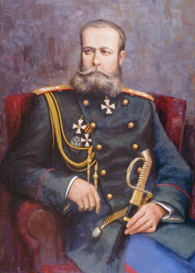 Михаил Дмитриевич17 сентября 1843 - 25 июня 1882Сражения и победы«Убедите солдат на деле, что вы о них вне боя отечески заботливы, что в бою - сила, и для вас ничего не будет невозможного», - говорил Скобелев.
И с этим убеждением побеждал в Средней Азии и на Балканах. Покоритель Хивы и освободитель Болгарии, он вошел в историю под именем «белого генерала».Выдающийся русский военачальник и стратег, человек огромного личного мужества, генерал от инфантерии (1881), генерал-адъютант (1878). Участник Среднеазиатских завоеваний Российской империи и Русско-турецкой войны 1877-1878 годов, освободитель Болгарии. В историю вошел с прозванием «белый генерал» (тур. Ак-Паша), что всегда ассоциируется в первую очередь именно с ним, и не только потому, что в сражениях он участвовал в белом мундире и на белом коне.«Я дошел до убеждения, что все на свете ложь, ложь и ложь… Все это - и слава, и весь этот блеск ложь… Разве в этом истинное счастье?.. Человечеству разве это надо?.. А ведь чего, чего стоит эта ложь, эта слава? Сколько убитых, раненых, страдальцев, разоренных!.. Объясните мне: будем ли мы с вами отвечать Богу за массу людей, которых мы погубили в бою?» - эти слова Скобелева В.И. Немировичу-Данченко многое открывают в характере генерала.Он не раз выражал предчувствия близкой кончины своим друзьям:«Каждый день моей жизни - отсрочка, данная мне судьбой. Я знаю, что мне не позволят жить. Не мне докончить все, что я задумал. Ведь вы знаете, что я не боюсь смерти. Ну так я вам скажу: судьба или люди скоро подстерегут меня. Меня кто-то назвал роковым человеком, а роковые люди и кончают всегда роковым образом… Бог пощадил в бою… А люди… Что же, может быть, в этом искупление. Почем знать, может быть, мы ошибаемся во всем и за наши ошибки расплачивались другие?..» Эта цитата раскрывает нам характер непростой, неоднозначный, даже неожиданный для военного человека.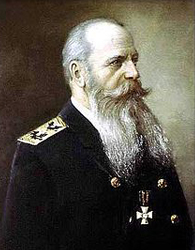 МакаровСтепан Осипович27 декабря 1848 – 31 марта 1904Сражения и победыВыдающийся русский военно-морской деятель, океанограф, полярный исследователь, кораблестроитель, вице-адмирал.Адмирал Макаров, уже будучи военным губернатором города Кронштадта и главным командиром Кронштадтского порта, повесил в своем кабинете лозунг «Помни войну!» Потом эти слова, ставшие эпиграфом к его книге «Рассуждения», будут высечены на пьедестале памятника адмиралу на Якорной площади в Кронштадте, открытого в 1913 г. Утверждают, что этот девиз был начертан у Макарова даже на его запонках.«Если мы спросим Европу о разрешении захватить Константинополь, то она не согласиться, но если мы захватим Босфор со всем флотом и через две недели будем иметь 100 тысяч войска для поддержания наших справедливых требований, то Европа, мирящаяся с силой и фактами, не захочет еще более усложнять Восточного вопроса.»«Природа на каждом шагу ставит вам препятствия, и тот, кто много плавал, привыкает верить, что нет работы без препятствия, и что всякое препятствие надо тотчас же устранять. В бою тоже на каждом шагу будут препятствия. Если человек привык их устранять, то он и в бою их устранит.»«Победой можно назвать лишь уничтожение неприятеля, а потому подбитые суда надо добивать, топя их или заставляя сдаться. Подбить корабль - значит сделать одну сотую часть дела. Настоящие трофеи - это взятые или уничтоженные корабли.»«Я считаю, что от призовых денег командиры не будут ни хитрее, ни искуснее, ни предприимчивее. Тот, на кого в военное время могут влиять деньги, не достоин чести носить морской мундир.»«Морякам больше, чем кому-либо, необходимо усвоить мысль: погибнуть с честью! Будьте убеждены, что без этой твердой решимости ничего великого не делается. Только тот и побеждает, кто не боится погибнуть!»«Мое правило: если вы встретите слабейшее судно - нападайте; если равное себе - нападайте; и, если сильнее себя - тоже нападайте.»С.О. Макаров